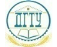 МИНИСТЕРСТВО НАУКИ И ВЫСШЕГО ОБРАЗОВАНИЯ РОССИЙСКОЙ ФЕДЕРАЦИИМИНИСТЕРСТВО НАУКИ И ВЫСШЕГО ОБРАЗОВАНИЯ РОССИЙСКОЙ ФЕДЕРАЦИИМИНИСТЕРСТВО НАУКИ И ВЫСШЕГО ОБРАЗОВАНИЯ РОССИЙСКОЙ ФЕДЕРАЦИИМИНИСТЕРСТВО НАУКИ И ВЫСШЕГО ОБРАЗОВАНИЯ РОССИЙСКОЙ ФЕДЕРАЦИИМИНИСТЕРСТВО НАУКИ И ВЫСШЕГО ОБРАЗОВАНИЯ РОССИЙСКОЙ ФЕДЕРАЦИИМИНИСТЕРСТВО НАУКИ И ВЫСШЕГО ОБРАЗОВАНИЯ РОССИЙСКОЙ ФЕДЕРАЦИИМИНИСТЕРСТВО НАУКИ И ВЫСШЕГО ОБРАЗОВАНИЯ РОССИЙСКОЙ ФЕДЕРАЦИИМИНИСТЕРСТВО НАУКИ И ВЫСШЕГО ОБРАЗОВАНИЯ РОССИЙСКОЙ ФЕДЕРАЦИИМИНИСТЕРСТВО НАУКИ И ВЫСШЕГО ОБРАЗОВАНИЯ РОССИЙСКОЙ ФЕДЕРАЦИИМИНИСТЕРСТВО НАУКИ И ВЫСШЕГО ОБРАЗОВАНИЯ РОССИЙСКОЙ ФЕДЕРАЦИИМИНИСТЕРСТВО НАУКИ И ВЫСШЕГО ОБРАЗОВАНИЯ РОССИЙСКОЙ ФЕДЕРАЦИИМИНИСТЕРСТВО НАУКИ И ВЫСШЕГО ОБРАЗОВАНИЯ РОССИЙСКОЙ ФЕДЕРАЦИИМИНИСТЕРСТВО НАУКИ И ВЫСШЕГО ОБРАЗОВАНИЯ РОССИЙСКОЙ ФЕДЕРАЦИИМИНИСТЕРСТВО НАУКИ И ВЫСШЕГО ОБРАЗОВАНИЯ РОССИЙСКОЙ ФЕДЕРАЦИИМИНИСТЕРСТВО НАУКИ И ВЫСШЕГО ОБРАЗОВАНИЯ РОССИЙСКОЙ ФЕДЕРАЦИИМИНИСТЕРСТВО НАУКИ И ВЫСШЕГО ОБРАЗОВАНИЯ РОССИЙСКОЙ ФЕДЕРАЦИИМИНИСТЕРСТВО НАУКИ И ВЫСШЕГО ОБРАЗОВАНИЯ РОССИЙСКОЙ ФЕДЕРАЦИИМИНИСТЕРСТВО НАУКИ И ВЫСШЕГО ОБРАЗОВАНИЯ РОССИЙСКОЙ ФЕДЕРАЦИИМИНИСТЕРСТВО НАУКИ И ВЫСШЕГО ОБРАЗОВАНИЯ РОССИЙСКОЙ ФЕДЕРАЦИИФЕДЕРАЛЬНОЕ ГОСУДАРСТВЕННОЕ БЮДЖЕТНОЕ ОБРАЗОВАТЕЛЬНОЕ УЧРЕЖДЕНИЕ ВЫСШЕГО ОБРАЗОВАНИЯ«ДОНСКОЙ ГОСУДАРСТВЕННЫЙ ТЕХНИЧЕСКИЙ УНИВЕРСИТЕТ»(ДГТУ)ФЕДЕРАЛЬНОЕ ГОСУДАРСТВЕННОЕ БЮДЖЕТНОЕ ОБРАЗОВАТЕЛЬНОЕ УЧРЕЖДЕНИЕ ВЫСШЕГО ОБРАЗОВАНИЯ«ДОНСКОЙ ГОСУДАРСТВЕННЫЙ ТЕХНИЧЕСКИЙ УНИВЕРСИТЕТ»(ДГТУ)ФЕДЕРАЛЬНОЕ ГОСУДАРСТВЕННОЕ БЮДЖЕТНОЕ ОБРАЗОВАТЕЛЬНОЕ УЧРЕЖДЕНИЕ ВЫСШЕГО ОБРАЗОВАНИЯ«ДОНСКОЙ ГОСУДАРСТВЕННЫЙ ТЕХНИЧЕСКИЙ УНИВЕРСИТЕТ»(ДГТУ)ФЕДЕРАЛЬНОЕ ГОСУДАРСТВЕННОЕ БЮДЖЕТНОЕ ОБРАЗОВАТЕЛЬНОЕ УЧРЕЖДЕНИЕ ВЫСШЕГО ОБРАЗОВАНИЯ«ДОНСКОЙ ГОСУДАРСТВЕННЫЙ ТЕХНИЧЕСКИЙ УНИВЕРСИТЕТ»(ДГТУ)ФЕДЕРАЛЬНОЕ ГОСУДАРСТВЕННОЕ БЮДЖЕТНОЕ ОБРАЗОВАТЕЛЬНОЕ УЧРЕЖДЕНИЕ ВЫСШЕГО ОБРАЗОВАНИЯ«ДОНСКОЙ ГОСУДАРСТВЕННЫЙ ТЕХНИЧЕСКИЙ УНИВЕРСИТЕТ»(ДГТУ)ФЕДЕРАЛЬНОЕ ГОСУДАРСТВЕННОЕ БЮДЖЕТНОЕ ОБРАЗОВАТЕЛЬНОЕ УЧРЕЖДЕНИЕ ВЫСШЕГО ОБРАЗОВАНИЯ«ДОНСКОЙ ГОСУДАРСТВЕННЫЙ ТЕХНИЧЕСКИЙ УНИВЕРСИТЕТ»(ДГТУ)ФЕДЕРАЛЬНОЕ ГОСУДАРСТВЕННОЕ БЮДЖЕТНОЕ ОБРАЗОВАТЕЛЬНОЕ УЧРЕЖДЕНИЕ ВЫСШЕГО ОБРАЗОВАНИЯ«ДОНСКОЙ ГОСУДАРСТВЕННЫЙ ТЕХНИЧЕСКИЙ УНИВЕРСИТЕТ»(ДГТУ)ФЕДЕРАЛЬНОЕ ГОСУДАРСТВЕННОЕ БЮДЖЕТНОЕ ОБРАЗОВАТЕЛЬНОЕ УЧРЕЖДЕНИЕ ВЫСШЕГО ОБРАЗОВАНИЯ«ДОНСКОЙ ГОСУДАРСТВЕННЫЙ ТЕХНИЧЕСКИЙ УНИВЕРСИТЕТ»(ДГТУ)ФЕДЕРАЛЬНОЕ ГОСУДАРСТВЕННОЕ БЮДЖЕТНОЕ ОБРАЗОВАТЕЛЬНОЕ УЧРЕЖДЕНИЕ ВЫСШЕГО ОБРАЗОВАНИЯ«ДОНСКОЙ ГОСУДАРСТВЕННЫЙ ТЕХНИЧЕСКИЙ УНИВЕРСИТЕТ»(ДГТУ)ФЕДЕРАЛЬНОЕ ГОСУДАРСТВЕННОЕ БЮДЖЕТНОЕ ОБРАЗОВАТЕЛЬНОЕ УЧРЕЖДЕНИЕ ВЫСШЕГО ОБРАЗОВАНИЯ«ДОНСКОЙ ГОСУДАРСТВЕННЫЙ ТЕХНИЧЕСКИЙ УНИВЕРСИТЕТ»(ДГТУ)ФЕДЕРАЛЬНОЕ ГОСУДАРСТВЕННОЕ БЮДЖЕТНОЕ ОБРАЗОВАТЕЛЬНОЕ УЧРЕЖДЕНИЕ ВЫСШЕГО ОБРАЗОВАНИЯ«ДОНСКОЙ ГОСУДАРСТВЕННЫЙ ТЕХНИЧЕСКИЙ УНИВЕРСИТЕТ»(ДГТУ)ФЕДЕРАЛЬНОЕ ГОСУДАРСТВЕННОЕ БЮДЖЕТНОЕ ОБРАЗОВАТЕЛЬНОЕ УЧРЕЖДЕНИЕ ВЫСШЕГО ОБРАЗОВАНИЯ«ДОНСКОЙ ГОСУДАРСТВЕННЫЙ ТЕХНИЧЕСКИЙ УНИВЕРСИТЕТ»(ДГТУ)ФЕДЕРАЛЬНОЕ ГОСУДАРСТВЕННОЕ БЮДЖЕТНОЕ ОБРАЗОВАТЕЛЬНОЕ УЧРЕЖДЕНИЕ ВЫСШЕГО ОБРАЗОВАНИЯ«ДОНСКОЙ ГОСУДАРСТВЕННЫЙ ТЕХНИЧЕСКИЙ УНИВЕРСИТЕТ»(ДГТУ)ФЕДЕРАЛЬНОЕ ГОСУДАРСТВЕННОЕ БЮДЖЕТНОЕ ОБРАЗОВАТЕЛЬНОЕ УЧРЕЖДЕНИЕ ВЫСШЕГО ОБРАЗОВАНИЯ«ДОНСКОЙ ГОСУДАРСТВЕННЫЙ ТЕХНИЧЕСКИЙ УНИВЕРСИТЕТ»(ДГТУ)ФЕДЕРАЛЬНОЕ ГОСУДАРСТВЕННОЕ БЮДЖЕТНОЕ ОБРАЗОВАТЕЛЬНОЕ УЧРЕЖДЕНИЕ ВЫСШЕГО ОБРАЗОВАНИЯ«ДОНСКОЙ ГОСУДАРСТВЕННЫЙ ТЕХНИЧЕСКИЙ УНИВЕРСИТЕТ»(ДГТУ)ФЕДЕРАЛЬНОЕ ГОСУДАРСТВЕННОЕ БЮДЖЕТНОЕ ОБРАЗОВАТЕЛЬНОЕ УЧРЕЖДЕНИЕ ВЫСШЕГО ОБРАЗОВАНИЯ«ДОНСКОЙ ГОСУДАРСТВЕННЫЙ ТЕХНИЧЕСКИЙ УНИВЕРСИТЕТ»(ДГТУ)ФЕДЕРАЛЬНОЕ ГОСУДАРСТВЕННОЕ БЮДЖЕТНОЕ ОБРАЗОВАТЕЛЬНОЕ УЧРЕЖДЕНИЕ ВЫСШЕГО ОБРАЗОВАНИЯ«ДОНСКОЙ ГОСУДАРСТВЕННЫЙ ТЕХНИЧЕСКИЙ УНИВЕРСИТЕТ»(ДГТУ)ФЕДЕРАЛЬНОЕ ГОСУДАРСТВЕННОЕ БЮДЖЕТНОЕ ОБРАЗОВАТЕЛЬНОЕ УЧРЕЖДЕНИЕ ВЫСШЕГО ОБРАЗОВАНИЯ«ДОНСКОЙ ГОСУДАРСТВЕННЫЙ ТЕХНИЧЕСКИЙ УНИВЕРСИТЕТ»(ДГТУ)ФЕДЕРАЛЬНОЕ ГОСУДАРСТВЕННОЕ БЮДЖЕТНОЕ ОБРАЗОВАТЕЛЬНОЕ УЧРЕЖДЕНИЕ ВЫСШЕГО ОБРАЗОВАНИЯ«ДОНСКОЙ ГОСУДАРСТВЕННЫЙ ТЕХНИЧЕСКИЙ УНИВЕРСИТЕТ»(ДГТУ)УТВЕРЖДАЮУТВЕРЖДАЮУТВЕРЖДАЮУТВЕРЖДАЮУТВЕРЖДАЮДиректор КЭУПДиректор КЭУПДиректор КЭУПДиректор КЭУПДиректор КЭУП______________ В.И. Мигаль______________ В.И. Мигаль______________ В.И. Мигаль______________ В.И. Мигаль______________ В.И. Мигаль______________ В.И. Мигаль______________ В.И. Мигаль______________ В.И. Мигаль______________ В.И. Мигаль______________ В.И. Мигаль______________ В.И. Мигаль______________ В.И. Мигаль______________ В.И. Мигаль______________ В.И. Мигаль______________ В.И. МигальУчебная практикаУчебная практикаУчебная практикаУчебная практикаУчебная практикаУчебная практикаУчебная практикаУчебная практикаУчебная практикаУчебная практикаУчебная практикаУчебная практикаУчебная практикаУчебная практикаУчебная практикаУчебная практикаУчебная практикаУчебная практикаУчебная практикарабочая программа дисциплины (модуля)рабочая программа дисциплины (модуля)рабочая программа дисциплины (модуля)рабочая программа дисциплины (модуля)рабочая программа дисциплины (модуля)рабочая программа дисциплины (модуля)рабочая программа дисциплины (модуля)рабочая программа дисциплины (модуля)рабочая программа дисциплины (модуля)рабочая программа дисциплины (модуля)рабочая программа дисциплины (модуля)рабочая программа дисциплины (модуля)рабочая программа дисциплины (модуля)рабочая программа дисциплины (модуля)рабочая программа дисциплины (модуля)рабочая программа дисциплины (модуля)рабочая программа дисциплины (модуля)рабочая программа дисциплины (модуля)рабочая программа дисциплины (модуля)Закреплена заЗакреплена заКолледж экономики, управления и праваКолледж экономики, управления и праваКолледж экономики, управления и праваКолледж экономики, управления и праваКолледж экономики, управления и праваКолледж экономики, управления и праваКолледж экономики, управления и праваКолледж экономики, управления и праваКолледж экономики, управления и праваКолледж экономики, управления и праваКолледж экономики, управления и праваКолледж экономики, управления и праваКолледж экономики, управления и праваКолледж экономики, управления и праваУчебный планУчебный планУчебный планУчебный план09.02.04-14-3-2650 2022-2023.plxИнформационные системы (по отраслям)Профиль получаемого профессионального образования при реализации программы среднего общего образования: технологический09.02.04-14-3-2650 2022-2023.plxИнформационные системы (по отраслям)Профиль получаемого профессионального образования при реализации программы среднего общего образования: технологический09.02.04-14-3-2650 2022-2023.plxИнформационные системы (по отраслям)Профиль получаемого профессионального образования при реализации программы среднего общего образования: технологический09.02.04-14-3-2650 2022-2023.plxИнформационные системы (по отраслям)Профиль получаемого профессионального образования при реализации программы среднего общего образования: технологический09.02.04-14-3-2650 2022-2023.plxИнформационные системы (по отраслям)Профиль получаемого профессионального образования при реализации программы среднего общего образования: технологический09.02.04-14-3-2650 2022-2023.plxИнформационные системы (по отраслям)Профиль получаемого профессионального образования при реализации программы среднего общего образования: технологический09.02.04-14-3-2650 2022-2023.plxИнформационные системы (по отраслям)Профиль получаемого профессионального образования при реализации программы среднего общего образования: технологический09.02.04-14-3-2650 2022-2023.plxИнформационные системы (по отраслям)Профиль получаемого профессионального образования при реализации программы среднего общего образования: технологический09.02.04-14-3-2650 2022-2023.plxИнформационные системы (по отраслям)Профиль получаемого профессионального образования при реализации программы среднего общего образования: технологический09.02.04-14-3-2650 2022-2023.plxИнформационные системы (по отраслям)Профиль получаемого профессионального образования при реализации программы среднего общего образования: технологический09.02.04-14-3-2650 2022-2023.plxИнформационные системы (по отраслям)Профиль получаемого профессионального образования при реализации программы среднего общего образования: технологический09.02.04-14-3-2650 2022-2023.plxИнформационные системы (по отраслям)Профиль получаемого профессионального образования при реализации программы среднего общего образования: технологический09.02.04-14-3-2650 2022-2023.plxИнформационные системы (по отраслям)Профиль получаемого профессионального образования при реализации программы среднего общего образования: технологический09.02.04-14-3-2650 2022-2023.plxИнформационные системы (по отраслям)Профиль получаемого профессионального образования при реализации программы среднего общего образования: технологический09.02.04-14-3-2650 2022-2023.plxИнформационные системы (по отраслям)Профиль получаемого профессионального образования при реализации программы среднего общего образования: технологический09.02.04-14-3-2650 2022-2023.plxИнформационные системы (по отраслям)Профиль получаемого профессионального образования при реализации программы среднего общего образования: технологический09.02.04-14-3-2650 2022-2023.plxИнформационные системы (по отраслям)Профиль получаемого профессионального образования при реализации программы среднего общего образования: технологический09.02.04-14-3-2650 2022-2023.plxИнформационные системы (по отраслям)Профиль получаемого профессионального образования при реализации программы среднего общего образования: технологический09.02.04-14-3-2650 2022-2023.plxИнформационные системы (по отраслям)Профиль получаемого профессионального образования при реализации программы среднего общего образования: технологический09.02.04-14-3-2650 2022-2023.plxИнформационные системы (по отраслям)Профиль получаемого профессионального образования при реализации программы среднего общего образования: технологический09.02.04-14-3-2650 2022-2023.plxИнформационные системы (по отраслям)Профиль получаемого профессионального образования при реализации программы среднего общего образования: технологический09.02.04-14-3-2650 2022-2023.plxИнформационные системы (по отраслям)Профиль получаемого профессионального образования при реализации программы среднего общего образования: технологический09.02.04-14-3-2650 2022-2023.plxИнформационные системы (по отраслям)Профиль получаемого профессионального образования при реализации программы среднего общего образования: технологический09.02.04-14-3-2650 2022-2023.plxИнформационные системы (по отраслям)Профиль получаемого профессионального образования при реализации программы среднего общего образования: технологический09.02.04-14-3-2650 2022-2023.plxИнформационные системы (по отраслям)Профиль получаемого профессионального образования при реализации программы среднего общего образования: технологический09.02.04-14-3-2650 2022-2023.plxИнформационные системы (по отраслям)Профиль получаемого профессионального образования при реализации программы среднего общего образования: технологический09.02.04-14-3-2650 2022-2023.plxИнформационные системы (по отраслям)Профиль получаемого профессионального образования при реализации программы среднего общего образования: технологический09.02.04-14-3-2650 2022-2023.plxИнформационные системы (по отраслям)Профиль получаемого профессионального образования при реализации программы среднего общего образования: технологическийКвалификацияКвалификацияКвалификацияКвалификациятехник по информационным системамтехник по информационным системамтехник по информационным системамтехник по информационным системамтехник по информационным системамтехник по информационным системамтехник по информационным системамтехник по информационным системамтехник по информационным системамтехник по информационным системамтехник по информационным системамтехник по информационным системамтехник по информационным системамтехник по информационным системамФорма обученияФорма обученияФорма обученияФорма обученияочнаяочнаяочнаяочнаяочнаяочнаяочнаяочнаяочнаяочнаяочнаяочнаяочнаяочнаяОбщая трудоемкостьОбщая трудоемкостьОбщая трудоемкость0 ЗЕТ0 ЗЕТ0 ЗЕТ0 ЗЕТЧасов по учебному плануЧасов по учебному плануЧасов по учебному плануЧасов по учебному плануЧасов по учебному плану7272Формы контроля  в семестрах:Формы контроля  в семестрах:Формы контроля  в семестрах:Формы контроля  в семестрах:Формы контроля  в семестрах:в том числе:в том числе:в том числе:в том числе:в том числе:зачеты с оценкой 6зачеты с оценкой 6зачеты с оценкой 6аудиторные занятияаудиторные занятияаудиторные занятияаудиторные занятия7272зачеты с оценкой 6зачеты с оценкой 6зачеты с оценкой 6самостоятельная работасамостоятельная работасамостоятельная работасамостоятельная работа00Распределение часов дисциплины по семестрамРаспределение часов дисциплины по семестрамРаспределение часов дисциплины по семестрамРаспределение часов дисциплины по семестрамРаспределение часов дисциплины по семестрамРаспределение часов дисциплины по семестрамСеместр66ИтогоИтогоИтогоНедель1919ИтогоИтогоИтогоВид занятийУПРПУПУПРППрактические7272727272Итого ауд.7272727272Итого72727272722022 г.УП: 09.02.04-14-3-2650 2022-2023.plxУП: 09.02.04-14-3-2650 2022-2023.plxУП: 09.02.04-14-3-2650 2022-2023.plxУП: 09.02.04-14-3-2650 2022-2023.plxУП: 09.02.04-14-3-2650 2022-2023.plxстр. 3Программу составил(и):Программу составил(и):Программу составил(и):Программу составил(и):Преп., С.В.Шинакова _________________Преп., С.В.Шинакова _________________Преп., С.В.Шинакова _________________Преп., С.В.Шинакова _________________Преп., С.В.Шинакова _________________Преп., С.В.Шинакова _________________Преп., С.В.Шинакова _________________Преп., С.В.Шинакова _________________Преп., С.В.Шинакова _________________Преп., С.В.Шинакова _________________Рецензент(ы):Рецензент(ы):Рецензент(ы):Рецензент(ы):Преп., Л.А. Белас _________________Преп., Л.А. Белас _________________Преп., Л.А. Белас _________________Преп., Л.А. Белас _________________Преп., Л.А. Белас _________________Преп., Л.А. Белас _________________Преп., Л.А. Белас _________________Преп., Л.А. Белас _________________Преп., Л.А. Белас _________________Преп., Л.А. Белас _________________Рабочая программа дисциплины (модуля)Рабочая программа дисциплины (модуля)Рабочая программа дисциплины (модуля)Рабочая программа дисциплины (модуля)Рабочая программа дисциплины (модуля)Рабочая программа дисциплины (модуля)Рабочая программа дисциплины (модуля)Учебная практикаУчебная практикаУчебная практикаУчебная практикаУчебная практикаУчебная практикаУчебная практикаУчебная практикаУчебная практикаУчебная практикаразработана в соответствии с ФГОС СПО:разработана в соответствии с ФГОС СПО:разработана в соответствии с ФГОС СПО:разработана в соответствии с ФГОС СПО:разработана в соответствии с ФГОС СПО:разработана в соответствии с ФГОС СПО:разработана в соответствии с ФГОС СПО:Федеральный государственный образовательный стандарт среднего профессионального образования по специальности 09.02.04 ИНФОРМАЦИОННЫЕ СИСТЕМЫ (ПО ОТРАСЛЯМ) (уровень подготовки кадров высшей квалификации). (приказ Минобрнауки России от 14.05.2014 г. № 525)Федеральный государственный образовательный стандарт среднего профессионального образования по специальности 09.02.04 ИНФОРМАЦИОННЫЕ СИСТЕМЫ (ПО ОТРАСЛЯМ) (уровень подготовки кадров высшей квалификации). (приказ Минобрнауки России от 14.05.2014 г. № 525)Федеральный государственный образовательный стандарт среднего профессионального образования по специальности 09.02.04 ИНФОРМАЦИОННЫЕ СИСТЕМЫ (ПО ОТРАСЛЯМ) (уровень подготовки кадров высшей квалификации). (приказ Минобрнауки России от 14.05.2014 г. № 525)Федеральный государственный образовательный стандарт среднего профессионального образования по специальности 09.02.04 ИНФОРМАЦИОННЫЕ СИСТЕМЫ (ПО ОТРАСЛЯМ) (уровень подготовки кадров высшей квалификации). (приказ Минобрнауки России от 14.05.2014 г. № 525)Федеральный государственный образовательный стандарт среднего профессионального образования по специальности 09.02.04 ИНФОРМАЦИОННЫЕ СИСТЕМЫ (ПО ОТРАСЛЯМ) (уровень подготовки кадров высшей квалификации). (приказ Минобрнауки России от 14.05.2014 г. № 525)Федеральный государственный образовательный стандарт среднего профессионального образования по специальности 09.02.04 ИНФОРМАЦИОННЫЕ СИСТЕМЫ (ПО ОТРАСЛЯМ) (уровень подготовки кадров высшей квалификации). (приказ Минобрнауки России от 14.05.2014 г. № 525)Федеральный государственный образовательный стандарт среднего профессионального образования по специальности 09.02.04 ИНФОРМАЦИОННЫЕ СИСТЕМЫ (ПО ОТРАСЛЯМ) (уровень подготовки кадров высшей квалификации). (приказ Минобрнауки России от 14.05.2014 г. № 525)Федеральный государственный образовательный стандарт среднего профессионального образования по специальности 09.02.04 ИНФОРМАЦИОННЫЕ СИСТЕМЫ (ПО ОТРАСЛЯМ) (уровень подготовки кадров высшей квалификации). (приказ Минобрнауки России от 14.05.2014 г. № 525)Федеральный государственный образовательный стандарт среднего профессионального образования по специальности 09.02.04 ИНФОРМАЦИОННЫЕ СИСТЕМЫ (ПО ОТРАСЛЯМ) (уровень подготовки кадров высшей квалификации). (приказ Минобрнауки России от 14.05.2014 г. № 525)Федеральный государственный образовательный стандарт среднего профессионального образования по специальности 09.02.04 ИНФОРМАЦИОННЫЕ СИСТЕМЫ (ПО ОТРАСЛЯМ) (уровень подготовки кадров высшей квалификации). (приказ Минобрнауки России от 14.05.2014 г. № 525)составлена на основании учебного плана:составлена на основании учебного плана:составлена на основании учебного плана:составлена на основании учебного плана:составлена на основании учебного плана:составлена на основании учебного плана:составлена на основании учебного плана:Информационные системы (по отраслям)Профиль получаемого профессионального образования при реализации программы среднего общего образования: технологическийИнформационные системы (по отраслям)Профиль получаемого профессионального образования при реализации программы среднего общего образования: технологическийИнформационные системы (по отраслям)Профиль получаемого профессионального образования при реализации программы среднего общего образования: технологическийИнформационные системы (по отраслям)Профиль получаемого профессионального образования при реализации программы среднего общего образования: технологическийИнформационные системы (по отраслям)Профиль получаемого профессионального образования при реализации программы среднего общего образования: технологическийИнформационные системы (по отраслям)Профиль получаемого профессионального образования при реализации программы среднего общего образования: технологическийИнформационные системы (по отраслям)Профиль получаемого профессионального образования при реализации программы среднего общего образования: технологическийИнформационные системы (по отраслям)Профиль получаемого профессионального образования при реализации программы среднего общего образования: технологическийИнформационные системы (по отраслям)Профиль получаемого профессионального образования при реализации программы среднего общего образования: технологическийИнформационные системы (по отраслям)Профиль получаемого профессионального образования при реализации программы среднего общего образования: технологическийутвержденного педагогическим советом колледжа от 30.06.2022 протокол № 6.утвержденного педагогическим советом колледжа от 30.06.2022 протокол № 6.утвержденного педагогическим советом колледжа от 30.06.2022 протокол № 6.утвержденного педагогическим советом колледжа от 30.06.2022 протокол № 6.утвержденного педагогическим советом колледжа от 30.06.2022 протокол № 6.утвержденного педагогическим советом колледжа от 30.06.2022 протокол № 6.утвержденного педагогическим советом колледжа от 30.06.2022 протокол № 6.утвержденного педагогическим советом колледжа от 30.06.2022 протокол № 6.утвержденного педагогическим советом колледжа от 30.06.2022 протокол № 6.утвержденного педагогическим советом колледжа от 30.06.2022 протокол № 6.Рабочая программа одобрена на заседании ЦКРабочая программа одобрена на заседании ЦКРабочая программа одобрена на заседании ЦКРабочая программа одобрена на заседании ЦКРабочая программа одобрена на заседании ЦКРабочая программа одобрена на заседании ЦКРабочая программа одобрена на заседании ЦКРабочая программа одобрена на заседании ЦКРабочая программа одобрена на заседании ЦКРабочая программа одобрена на заседании ЦККолледж экономики, управления и праваКолледж экономики, управления и праваКолледж экономики, управления и праваКолледж экономики, управления и праваКолледж экономики, управления и праваКолледж экономики, управления и праваКолледж экономики, управления и праваКолледж экономики, управления и праваПротокол от 30.06.2022 г.  № 9Срок действия программы: 2022-2027 уч.г.Протокол от 30.06.2022 г.  № 9Срок действия программы: 2022-2027 уч.г.Протокол от 30.06.2022 г.  № 9Срок действия программы: 2022-2027 уч.г.Протокол от 30.06.2022 г.  № 9Срок действия программы: 2022-2027 уч.г.Протокол от 30.06.2022 г.  № 9Срок действия программы: 2022-2027 уч.г.Протокол от 30.06.2022 г.  № 9Срок действия программы: 2022-2027 уч.г.Протокол от 30.06.2022 г.  № 9Срок действия программы: 2022-2027 уч.г.Протокол от 30.06.2022 г.  № 9Срок действия программы: 2022-2027 уч.г.Протокол от 30.06.2022 г.  № 9Срок действия программы: 2022-2027 уч.г.Протокол от 30.06.2022 г.  № 9Срок действия программы: 2022-2027 уч.г.Протокол от 30.06.2022 г.  № 9Срок действия программы: 2022-2027 уч.г.Протокол от 30.06.2022 г.  № 9Срок действия программы: 2022-2027 уч.г.Протокол от 30.06.2022 г.  № 9Срок действия программы: 2022-2027 уч.г.Протокол от 30.06.2022 г.  № 9Срок действия программы: 2022-2027 уч.г.Протокол от 30.06.2022 г.  № 9Срок действия программы: 2022-2027 уч.г.Протокол от 30.06.2022 г.  № 9Срок действия программы: 2022-2027 уч.г.Протокол от 30.06.2022 г.  № 9Срок действия программы: 2022-2027 уч.г.Протокол от 30.06.2022 г.  № 9Срок действия программы: 2022-2027 уч.г.Протокол от 30.06.2022 г.  № 9Срок действия программы: 2022-2027 уч.г.Протокол от 30.06.2022 г.  № 9Срок действия программы: 2022-2027 уч.г.Протокол от 30.06.2022 г.  № 9Срок действия программы: 2022-2027 уч.г.Протокол от 30.06.2022 г.  № 9Срок действия программы: 2022-2027 уч.г.Протокол от 30.06.2022 г.  № 9Срок действия программы: 2022-2027 уч.г.Протокол от 30.06.2022 г.  № 9Срок действия программы: 2022-2027 уч.г.Протокол от 30.06.2022 г.  № 9Срок действия программы: 2022-2027 уч.г.Протокол от 30.06.2022 г.  № 9Срок действия программы: 2022-2027 уч.г.Протокол от 30.06.2022 г.  № 9Срок действия программы: 2022-2027 уч.г.Протокол от 30.06.2022 г.  № 9Срок действия программы: 2022-2027 уч.г.Протокол от 30.06.2022 г.  № 9Срок действия программы: 2022-2027 уч.г.Протокол от 30.06.2022 г.  № 9Срок действия программы: 2022-2027 уч.г.Протокол от 30.06.2022 г.  № 9Срок действия программы: 2022-2027 уч.г.Протокол от 30.06.2022 г.  № 9Срок действия программы: 2022-2027 уч.г.Протокол от 30.06.2022 г.  № 9Срок действия программы: 2022-2027 уч.г.Протокол от 30.06.2022 г.  № 9Срок действия программы: 2022-2027 уч.г.Протокол от 30.06.2022 г.  № 9Срок действия программы: 2022-2027 уч.г.Протокол от 30.06.2022 г.  № 9Срок действия программы: 2022-2027 уч.г.Протокол от 30.06.2022 г.  № 9Срок действия программы: 2022-2027 уч.г.Протокол от 30.06.2022 г.  № 9Срок действия программы: 2022-2027 уч.г.Протокол от 30.06.2022 г.  № 9Срок действия программы: 2022-2027 уч.г.Протокол от 30.06.2022 г.  № 9Срок действия программы: 2022-2027 уч.г._____________личная подписьС.В.Шинакова инициалы, фамилияС.В.Шинакова инициалы, фамилияС.В.Шинакова инициалы, фамилияС.В.Шинакова инициалы, фамилияС.В.Шинакова инициалы, фамилияС.В.Шинакова инициалы, фамилияУП: 09.02.04-14-3-2650 2022-2023.plxУП: 09.02.04-14-3-2650 2022-2023.plxУП: 09.02.04-14-3-2650 2022-2023.plxстр. 41. ОБЛАСТЬ ПРИМЕНЕНИЯ РАБОЧЕЙ ПРОГРАММЫ1. ОБЛАСТЬ ПРИМЕНЕНИЯ РАБОЧЕЙ ПРОГРАММЫ1. ОБЛАСТЬ ПРИМЕНЕНИЯ РАБОЧЕЙ ПРОГРАММЫ1. ОБЛАСТЬ ПРИМЕНЕНИЯ РАБОЧЕЙ ПРОГРАММЫ1. ОБЛАСТЬ ПРИМЕНЕНИЯ РАБОЧЕЙ ПРОГРАММЫ1.1Учебная практика по специальности направлена на формирование уУчебная практика по специальности направлена на формирование уУчебная практика по специальности направлена на формирование уУчебная практика по специальности направлена на формирование у1.2обучающихся умений, приобретение первоначального практического опыта иобучающихся умений, приобретение первоначального практического опыта иобучающихся умений, приобретение первоначального практического опыта иобучающихся умений, приобретение первоначального практического опыта и1.3реализуется в рамках профессиональных модулей образовательной программы пореализуется в рамках профессиональных модулей образовательной программы пореализуется в рамках профессиональных модулей образовательной программы пореализуется в рамках профессиональных модулей образовательной программы по1.4основным видам деятельности для последующего освоения ими общих иосновным видам деятельности для последующего освоения ими общих иосновным видам деятельности для последующего освоения ими общих иосновным видам деятельности для последующего освоения ими общих и1.5профессиональных компетенций по избранной специальности.профессиональных компетенций по избранной специальности.профессиональных компетенций по избранной специальности.профессиональных компетенций по избранной специальности.2. МЕСТО ДИСЦИПЛИНЫ (МОДУЛЯ)  В СТРУКТУРЕ ОБРАЗОВАТЕЛЬНОЙ ПРОГРАММЫ2. МЕСТО ДИСЦИПЛИНЫ (МОДУЛЯ)  В СТРУКТУРЕ ОБРАЗОВАТЕЛЬНОЙ ПРОГРАММЫ2. МЕСТО ДИСЦИПЛИНЫ (МОДУЛЯ)  В СТРУКТУРЕ ОБРАЗОВАТЕЛЬНОЙ ПРОГРАММЫ2. МЕСТО ДИСЦИПЛИНЫ (МОДУЛЯ)  В СТРУКТУРЕ ОБРАЗОВАТЕЛЬНОЙ ПРОГРАММЫ2. МЕСТО ДИСЦИПЛИНЫ (МОДУЛЯ)  В СТРУКТУРЕ ОБРАЗОВАТЕЛЬНОЙ ПРОГРАММЫЦикл (раздел) ОП:Цикл (раздел) ОП:УП.02.01УП.02.01УП.02.012.1Требования к предварительной подготовке обучающегося:Требования к предварительной подготовке обучающегося:Требования к предварительной подготовке обучающегося:Требования к предварительной подготовке обучающегося:2.1.1Информационные технологии и платформы разработки информационных системИнформационные технологии и платформы разработки информационных системИнформационные технологии и платформы разработки информационных системИнформационные технологии и платформы разработки информационных систем2.1.2Математическое моделированиеМатематическое моделированиеМатематическое моделированиеМатематическое моделирование2.1.3Эксплуатация и модификация информационных  системЭксплуатация и модификация информационных  системЭксплуатация и модификация информационных  системЭксплуатация и модификация информационных  систем2.1.4Методы и средства проектирования информационных системМетоды и средства проектирования информационных системМетоды и средства проектирования информационных системМетоды и средства проектирования информационных систем2.1.5Основы алгоритмизации и программированияОсновы алгоритмизации и программированияОсновы алгоритмизации и программированияОсновы алгоритмизации и программирования2.1.6Обработка графической и звуковой информацииОбработка графической и звуковой информацииОбработка графической и звуковой информацииОбработка графической и звуковой информации2.2Дисциплины (модули) и практики, для которых освоение данной дисциплины (модуля) необходимо как предшествующее:Дисциплины (модули) и практики, для которых освоение данной дисциплины (модуля) необходимо как предшествующее:Дисциплины (модули) и практики, для которых освоение данной дисциплины (модуля) необходимо как предшествующее:Дисциплины (модули) и практики, для которых освоение данной дисциплины (модуля) необходимо как предшествующее:2.2.1Информационные технологии и платформы разработки информационных системИнформационные технологии и платформы разработки информационных системИнформационные технологии и платформы разработки информационных системИнформационные технологии и платформы разработки информационных систем2.2.2Производственная практика (по профилю специальности)Производственная практика (по профилю специальности)Производственная практика (по профилю специальности)Производственная практика (по профилю специальности)2.2.3Участие в разработке информационных системУчастие в разработке информационных системУчастие в разработке информационных системУчастие в разработке информационных систем2.2.4Экзамен по модулюЭкзамен по модулюЭкзамен по модулюЭкзамен по модулю2.2.5Cовременные веб-технологииCовременные веб-технологииCовременные веб-технологииCовременные веб-технологии2.2.6Web-программированиеWeb-программированиеWeb-программированиеWeb-программирование3. ЦЕЛИ И ЗАДАЧИ ДИСЦИПЛИНЫ (МОДУЛЯ) - ТРЕБОВАНИЯ К РЕЗУЛЬТАТУ ОСВОЕНИЕ ДИСЦИПЛИНЫ (МОДУЛЯ)3. ЦЕЛИ И ЗАДАЧИ ДИСЦИПЛИНЫ (МОДУЛЯ) - ТРЕБОВАНИЯ К РЕЗУЛЬТАТУ ОСВОЕНИЕ ДИСЦИПЛИНЫ (МОДУЛЯ)3. ЦЕЛИ И ЗАДАЧИ ДИСЦИПЛИНЫ (МОДУЛЯ) - ТРЕБОВАНИЯ К РЕЗУЛЬТАТУ ОСВОЕНИЕ ДИСЦИПЛИНЫ (МОДУЛЯ)3. ЦЕЛИ И ЗАДАЧИ ДИСЦИПЛИНЫ (МОДУЛЯ) - ТРЕБОВАНИЯ К РЕЗУЛЬТАТУ ОСВОЕНИЕ ДИСЦИПЛИНЫ (МОДУЛЯ)3. ЦЕЛИ И ЗАДАЧИ ДИСЦИПЛИНЫ (МОДУЛЯ) - ТРЕБОВАНИЯ К РЕЗУЛЬТАТУ ОСВОЕНИЕ ДИСЦИПЛИНЫ (МОДУЛЯ)ОК1: Понимать сущность и социальную значимость своей будущей профессии, проявлять к ней устойчивый интересОК1: Понимать сущность и социальную значимость своей будущей профессии, проявлять к ней устойчивый интересОК1: Понимать сущность и социальную значимость своей будущей профессии, проявлять к ней устойчивый интересОК1: Понимать сущность и социальную значимость своей будущей профессии, проявлять к ней устойчивый интересОК1: Понимать сущность и социальную значимость своей будущей профессии, проявлять к ней устойчивый интересОК2: Организовывать собственную деятельность, выбирать типовые методы и способы выполнения профессиональных задач, оценивать их эффективность и качество.ОК2: Организовывать собственную деятельность, выбирать типовые методы и способы выполнения профессиональных задач, оценивать их эффективность и качество.ОК2: Организовывать собственную деятельность, выбирать типовые методы и способы выполнения профессиональных задач, оценивать их эффективность и качество.ОК2: Организовывать собственную деятельность, выбирать типовые методы и способы выполнения профессиональных задач, оценивать их эффективность и качество.ОК2: Организовывать собственную деятельность, выбирать типовые методы и способы выполнения профессиональных задач, оценивать их эффективность и качество.ОК3: Принимать решения в стандартных и нестандартных ситуациях и нести за них ответственность.ОК3: Принимать решения в стандартных и нестандартных ситуациях и нести за них ответственность.ОК3: Принимать решения в стандартных и нестандартных ситуациях и нести за них ответственность.ОК3: Принимать решения в стандартных и нестандартных ситуациях и нести за них ответственность.ОК3: Принимать решения в стандартных и нестандартных ситуациях и нести за них ответственность.ОК4: Осуществлять поиск и использование информации, необходимой для эффективного выполнения профессиональных задач, профессионального и личностного развития.ОК4: Осуществлять поиск и использование информации, необходимой для эффективного выполнения профессиональных задач, профессионального и личностного развития.ОК4: Осуществлять поиск и использование информации, необходимой для эффективного выполнения профессиональных задач, профессионального и личностного развития.ОК4: Осуществлять поиск и использование информации, необходимой для эффективного выполнения профессиональных задач, профессионального и личностного развития.ОК4: Осуществлять поиск и использование информации, необходимой для эффективного выполнения профессиональных задач, профессионального и личностного развития.ОК5: Использовать информационно-коммуникационные технологии в профессиональной деятельности.ОК5: Использовать информационно-коммуникационные технологии в профессиональной деятельности.ОК5: Использовать информационно-коммуникационные технологии в профессиональной деятельности.ОК5: Использовать информационно-коммуникационные технологии в профессиональной деятельности.ОК5: Использовать информационно-коммуникационные технологии в профессиональной деятельности.ОК6: Работать в коллективе и в команде, эффективно общаться с коллегами, руководством, потребителями.ОК6: Работать в коллективе и в команде, эффективно общаться с коллегами, руководством, потребителями.ОК6: Работать в коллективе и в команде, эффективно общаться с коллегами, руководством, потребителями.ОК6: Работать в коллективе и в команде, эффективно общаться с коллегами, руководством, потребителями.ОК6: Работать в коллективе и в команде, эффективно общаться с коллегами, руководством, потребителями.ОК7: Брать на себя ответственность за работу членов команды (подчиненных), за результат выполнения заданий.ОК7: Брать на себя ответственность за работу членов команды (подчиненных), за результат выполнения заданий.ОК7: Брать на себя ответственность за работу членов команды (подчиненных), за результат выполнения заданий.ОК7: Брать на себя ответственность за работу членов команды (подчиненных), за результат выполнения заданий.ОК7: Брать на себя ответственность за работу членов команды (подчиненных), за результат выполнения заданий.ОК8: Самостоятельно определять задачи профессионального и личностного развития, заниматься самообразованием, осознанно планировать повышение квалификацииОК8: Самостоятельно определять задачи профессионального и личностного развития, заниматься самообразованием, осознанно планировать повышение квалификацииОК8: Самостоятельно определять задачи профессионального и личностного развития, заниматься самообразованием, осознанно планировать повышение квалификацииОК8: Самостоятельно определять задачи профессионального и личностного развития, заниматься самообразованием, осознанно планировать повышение квалификацииОК8: Самостоятельно определять задачи профессионального и личностного развития, заниматься самообразованием, осознанно планировать повышение квалификацииОК9: Ориентироваться в условиях частой смены технологий в профессиональной деятельности.ОК9: Ориентироваться в условиях частой смены технологий в профессиональной деятельности.ОК9: Ориентироваться в условиях частой смены технологий в профессиональной деятельности.ОК9: Ориентироваться в условиях частой смены технологий в профессиональной деятельности.ОК9: Ориентироваться в условиях частой смены технологий в профессиональной деятельности.ПК 2.1: Участвовать в разработке технического задания.ПК 2.1: Участвовать в разработке технического задания.ПК 2.1: Участвовать в разработке технического задания.ПК 2.1: Участвовать в разработке технического задания.ПК 2.1: Участвовать в разработке технического задания.ПК 2.2: Программировать в соответствии с требованиями технического задания.ПК 2.2: Программировать в соответствии с требованиями технического задания.ПК 2.2: Программировать в соответствии с требованиями технического задания.ПК 2.2: Программировать в соответствии с требованиями технического задания.ПК 2.2: Программировать в соответствии с требованиями технического задания.ПК 2.3: Применять методики тестирования разрабатываемых приложений.ПК 2.3: Применять методики тестирования разрабатываемых приложений.ПК 2.3: Применять методики тестирования разрабатываемых приложений.ПК 2.3: Применять методики тестирования разрабатываемых приложений.ПК 2.3: Применять методики тестирования разрабатываемых приложений.ПК 2.4: Формировать отчетную документацию по результатам работ.ПК 2.4: Формировать отчетную документацию по результатам работ.ПК 2.4: Формировать отчетную документацию по результатам работ.ПК 2.4: Формировать отчетную документацию по результатам работ.ПК 2.4: Формировать отчетную документацию по результатам работ.ПК 2.5: Оформлять программную документацию в соответствии с принятыми стандартами.ПК 2.5: Оформлять программную документацию в соответствии с принятыми стандартами.ПК 2.5: Оформлять программную документацию в соответствии с принятыми стандартами.ПК 2.5: Оформлять программную документацию в соответствии с принятыми стандартами.ПК 2.5: Оформлять программную документацию в соответствии с принятыми стандартами.ПК 2.6: Использовать критерии оценки качества и надежности функционирования информационной системы.ПК 2.6: Использовать критерии оценки качества и надежности функционирования информационной системы.ПК 2.6: Использовать критерии оценки качества и надежности функционирования информационной системы.ПК 2.6: Использовать критерии оценки качества и надежности функционирования информационной системы.ПК 2.6: Использовать критерии оценки качества и надежности функционирования информационной системы.В результате освоения дисциплины (модуля) обучающийся долженВ результате освоения дисциплины (модуля) обучающийся долженВ результате освоения дисциплины (модуля) обучающийся долженВ результате освоения дисциплины (модуля) обучающийся долженВ результате освоения дисциплины (модуля) обучающийся должен3.1Знать:Знать:Знать:Знать:3.1.1‒ основные виды и процедуры обработки информации, модели и методы решения задач обработки информации (генерация отчетов, поддержка принятия решений, анализ данных, искусственный интеллект, обработка изображений);‒ основные виды и процедуры обработки информации, модели и методы решения задач обработки информации (генерация отчетов, поддержка принятия решений, анализ данных, искусственный интеллект, обработка изображений);‒ основные виды и процедуры обработки информации, модели и методы решения задач обработки информации (генерация отчетов, поддержка принятия решений, анализ данных, искусственный интеллект, обработка изображений);‒ основные виды и процедуры обработки информации, модели и методы решения задач обработки информации (генерация отчетов, поддержка принятия решений, анализ данных, искусственный интеллект, обработка изображений);3.1.2‒ сервисно-ориентированные архитектуры, CRM-системы, ERP-системы;‒ сервисно-ориентированные архитектуры, CRM-системы, ERP-системы;‒ сервисно-ориентированные архитектуры, CRM-системы, ERP-системы;‒ сервисно-ориентированные архитектуры, CRM-системы, ERP-системы;3.1.3‒ объектно-ориентированное программирование, спецификации языка, создание графического пользовательского интерфейса (GUI), файловый ввод-вывод, создание сетевого сервера и сетевого клиента;‒ объектно-ориентированное программирование, спецификации языка, создание графического пользовательского интерфейса (GUI), файловый ввод-вывод, создание сетевого сервера и сетевого клиента;‒ объектно-ориентированное программирование, спецификации языка, создание графического пользовательского интерфейса (GUI), файловый ввод-вывод, создание сетевого сервера и сетевого клиента;‒ объектно-ориентированное программирование, спецификации языка, создание графического пользовательского интерфейса (GUI), файловый ввод-вывод, создание сетевого сервера и сетевого клиента;УП: 09.02.04-14-3-2650 2022-2023.plxУП: 09.02.04-14-3-2650 2022-2023.plxУП: 09.02.04-14-3-2650 2022-2023.plxУП: 09.02.04-14-3-2650 2022-2023.plxУП: 09.02.04-14-3-2650 2022-2023.plxУП: 09.02.04-14-3-2650 2022-2023.plxстр. 53.1.43.1.4‒ платформы для создания, исполнения и управления информационной системы;‒ платформы для создания, исполнения и управления информационной системы;‒ платформы для создания, исполнения и управления информационной системы;‒ платформы для создания, исполнения и управления информационной системы;‒ платформы для создания, исполнения и управления информационной системы;‒ платформы для создания, исполнения и управления информационной системы;‒ платформы для создания, исполнения и управления информационной системы;‒ платформы для создания, исполнения и управления информационной системы;‒ платформы для создания, исполнения и управления информационной системы;‒ платформы для создания, исполнения и управления информационной системы;‒ платформы для создания, исполнения и управления информационной системы;‒ платформы для создания, исполнения и управления информационной системы;3.1.53.1.5‒ основные процессы управления проектом разработки‒ основные процессы управления проектом разработки‒ основные процессы управления проектом разработки‒ основные процессы управления проектом разработки‒ основные процессы управления проектом разработки‒ основные процессы управления проектом разработки‒ основные процессы управления проектом разработки‒ основные процессы управления проектом разработки‒ основные процессы управления проектом разработки‒ основные процессы управления проектом разработки‒ основные процессы управления проектом разработки‒ основные процессы управления проектом разработки3.23.2Уметь:Уметь:Уметь:Уметь:Уметь:Уметь:Уметь:Уметь:Уметь:Уметь:Уметь:Уметь:3.2.13.2.1‒ осуществлять математическую и информационную постановку задач по обработке информации, использовать алгоритмы обработки информации для различных приложений;‒ осуществлять математическую и информационную постановку задач по обработке информации, использовать алгоритмы обработки информации для различных приложений;‒ осуществлять математическую и информационную постановку задач по обработке информации, использовать алгоритмы обработки информации для различных приложений;‒ осуществлять математическую и информационную постановку задач по обработке информации, использовать алгоритмы обработки информации для различных приложений;‒ осуществлять математическую и информационную постановку задач по обработке информации, использовать алгоритмы обработки информации для различных приложений;‒ осуществлять математическую и информационную постановку задач по обработке информации, использовать алгоритмы обработки информации для различных приложений;‒ осуществлять математическую и информационную постановку задач по обработке информации, использовать алгоритмы обработки информации для различных приложений;‒ осуществлять математическую и информационную постановку задач по обработке информации, использовать алгоритмы обработки информации для различных приложений;‒ осуществлять математическую и информационную постановку задач по обработке информации, использовать алгоритмы обработки информации для различных приложений;‒ осуществлять математическую и информационную постановку задач по обработке информации, использовать алгоритмы обработки информации для различных приложений;‒ осуществлять математическую и информационную постановку задач по обработке информации, использовать алгоритмы обработки информации для различных приложений;‒ осуществлять математическую и информационную постановку задач по обработке информации, использовать алгоритмы обработки информации для различных приложений;3.2.23.2.2‒ уметь решать прикладные вопросы интеллектуальных систем с использованием статических экспертных систем, экспертных систем реального времени;‒ уметь решать прикладные вопросы интеллектуальных систем с использованием статических экспертных систем, экспертных систем реального времени;‒ уметь решать прикладные вопросы интеллектуальных систем с использованием статических экспертных систем, экспертных систем реального времени;‒ уметь решать прикладные вопросы интеллектуальных систем с использованием статических экспертных систем, экспертных систем реального времени;‒ уметь решать прикладные вопросы интеллектуальных систем с использованием статических экспертных систем, экспертных систем реального времени;‒ уметь решать прикладные вопросы интеллектуальных систем с использованием статических экспертных систем, экспертных систем реального времени;‒ уметь решать прикладные вопросы интеллектуальных систем с использованием статических экспертных систем, экспертных систем реального времени;‒ уметь решать прикладные вопросы интеллектуальных систем с использованием статических экспертных систем, экспертных систем реального времени;‒ уметь решать прикладные вопросы интеллектуальных систем с использованием статических экспертных систем, экспертных систем реального времени;‒ уметь решать прикладные вопросы интеллектуальных систем с использованием статических экспертных систем, экспертных систем реального времени;‒ уметь решать прикладные вопросы интеллектуальных систем с использованием статических экспертных систем, экспертных систем реального времени;‒ уметь решать прикладные вопросы интеллектуальных систем с использованием статических экспертных систем, экспертных систем реального времени;3.2.33.2.3‒ использовать языки структурного, объектно-ориентированного программирования и языка сценариев для создания независимых программ, разрабатывать графический интерфейс приложения;‒ использовать языки структурного, объектно-ориентированного программирования и языка сценариев для создания независимых программ, разрабатывать графический интерфейс приложения;‒ использовать языки структурного, объектно-ориентированного программирования и языка сценариев для создания независимых программ, разрабатывать графический интерфейс приложения;‒ использовать языки структурного, объектно-ориентированного программирования и языка сценариев для создания независимых программ, разрабатывать графический интерфейс приложения;‒ использовать языки структурного, объектно-ориентированного программирования и языка сценариев для создания независимых программ, разрабатывать графический интерфейс приложения;‒ использовать языки структурного, объектно-ориентированного программирования и языка сценариев для создания независимых программ, разрабатывать графический интерфейс приложения;‒ использовать языки структурного, объектно-ориентированного программирования и языка сценариев для создания независимых программ, разрабатывать графический интерфейс приложения;‒ использовать языки структурного, объектно-ориентированного программирования и языка сценариев для создания независимых программ, разрабатывать графический интерфейс приложения;‒ использовать языки структурного, объектно-ориентированного программирования и языка сценариев для создания независимых программ, разрабатывать графический интерфейс приложения;‒ использовать языки структурного, объектно-ориентированного программирования и языка сценариев для создания независимых программ, разрабатывать графический интерфейс приложения;‒ использовать языки структурного, объектно-ориентированного программирования и языка сценариев для создания независимых программ, разрабатывать графический интерфейс приложения;‒ использовать языки структурного, объектно-ориентированного программирования и языка сценариев для создания независимых программ, разрабатывать графический интерфейс приложения;4 . ТЕМАТИЧЕСКОЕ ПЛАНИРОВАНИЕ4 . ТЕМАТИЧЕСКОЕ ПЛАНИРОВАНИЕ4 . ТЕМАТИЧЕСКОЕ ПЛАНИРОВАНИЕ4 . ТЕМАТИЧЕСКОЕ ПЛАНИРОВАНИЕ4 . ТЕМАТИЧЕСКОЕ ПЛАНИРОВАНИЕ4 . ТЕМАТИЧЕСКОЕ ПЛАНИРОВАНИЕ4 . ТЕМАТИЧЕСКОЕ ПЛАНИРОВАНИЕ4 . ТЕМАТИЧЕСКОЕ ПЛАНИРОВАНИЕ4 . ТЕМАТИЧЕСКОЕ ПЛАНИРОВАНИЕ4 . ТЕМАТИЧЕСКОЕ ПЛАНИРОВАНИЕ4 . ТЕМАТИЧЕСКОЕ ПЛАНИРОВАНИЕ4 . ТЕМАТИЧЕСКОЕ ПЛАНИРОВАНИЕ4 . ТЕМАТИЧЕСКОЕ ПЛАНИРОВАНИЕ4 . ТЕМАТИЧЕСКОЕ ПЛАНИРОВАНИЕКод занятияКод занятияКод занятияНаименование разделов и тем /вид занятия/Наименование разделов и тем /вид занятия/Семестр / КурсСеместр / КурсЧасовКомпетен-цииЛитерату раЛитерату раАктив иИнте ракт.ПримечаниеПримечание5. ФОНД ОЦЕНОЧНЫХ СРЕДСТВ5. ФОНД ОЦЕНОЧНЫХ СРЕДСТВ5. ФОНД ОЦЕНОЧНЫХ СРЕДСТВ5. ФОНД ОЦЕНОЧНЫХ СРЕДСТВ5. ФОНД ОЦЕНОЧНЫХ СРЕДСТВ5. ФОНД ОЦЕНОЧНЫХ СРЕДСТВ5. ФОНД ОЦЕНОЧНЫХ СРЕДСТВ5. ФОНД ОЦЕНОЧНЫХ СРЕДСТВ5. ФОНД ОЦЕНОЧНЫХ СРЕДСТВ5. ФОНД ОЦЕНОЧНЫХ СРЕДСТВ5. ФОНД ОЦЕНОЧНЫХ СРЕДСТВ5. ФОНД ОЦЕНОЧНЫХ СРЕДСТВ5. ФОНД ОЦЕНОЧНЫХ СРЕДСТВ5. ФОНД ОЦЕНОЧНЫХ СРЕДСТВ5.1. Контрольные вопросы и задания5.1. Контрольные вопросы и задания5.1. Контрольные вопросы и задания5.1. Контрольные вопросы и задания5.1. Контрольные вопросы и задания5.1. Контрольные вопросы и задания5.1. Контрольные вопросы и задания5.1. Контрольные вопросы и задания5.1. Контрольные вопросы и задания5.1. Контрольные вопросы и задания5.1. Контрольные вопросы и задания5.1. Контрольные вопросы и задания5.1. Контрольные вопросы и задания5.1. Контрольные вопросы и заданияТекущий контроль проводится на занятиях по учебной практике при проверке выполнения работ по каждой теме в отдельности.Промежуточная аттестация проходит в форме защиты выполненной работы, демонстрации разработанного программного продукта  и  оформленного отчета.Текущий контроль проводится на занятиях по учебной практике при проверке выполнения работ по каждой теме в отдельности.Промежуточная аттестация проходит в форме защиты выполненной работы, демонстрации разработанного программного продукта  и  оформленного отчета.Текущий контроль проводится на занятиях по учебной практике при проверке выполнения работ по каждой теме в отдельности.Промежуточная аттестация проходит в форме защиты выполненной работы, демонстрации разработанного программного продукта  и  оформленного отчета.Текущий контроль проводится на занятиях по учебной практике при проверке выполнения работ по каждой теме в отдельности.Промежуточная аттестация проходит в форме защиты выполненной работы, демонстрации разработанного программного продукта  и  оформленного отчета.Текущий контроль проводится на занятиях по учебной практике при проверке выполнения работ по каждой теме в отдельности.Промежуточная аттестация проходит в форме защиты выполненной работы, демонстрации разработанного программного продукта  и  оформленного отчета.Текущий контроль проводится на занятиях по учебной практике при проверке выполнения работ по каждой теме в отдельности.Промежуточная аттестация проходит в форме защиты выполненной работы, демонстрации разработанного программного продукта  и  оформленного отчета.Текущий контроль проводится на занятиях по учебной практике при проверке выполнения работ по каждой теме в отдельности.Промежуточная аттестация проходит в форме защиты выполненной работы, демонстрации разработанного программного продукта  и  оформленного отчета.Текущий контроль проводится на занятиях по учебной практике при проверке выполнения работ по каждой теме в отдельности.Промежуточная аттестация проходит в форме защиты выполненной работы, демонстрации разработанного программного продукта  и  оформленного отчета.Текущий контроль проводится на занятиях по учебной практике при проверке выполнения работ по каждой теме в отдельности.Промежуточная аттестация проходит в форме защиты выполненной работы, демонстрации разработанного программного продукта  и  оформленного отчета.Текущий контроль проводится на занятиях по учебной практике при проверке выполнения работ по каждой теме в отдельности.Промежуточная аттестация проходит в форме защиты выполненной работы, демонстрации разработанного программного продукта  и  оформленного отчета.Текущий контроль проводится на занятиях по учебной практике при проверке выполнения работ по каждой теме в отдельности.Промежуточная аттестация проходит в форме защиты выполненной работы, демонстрации разработанного программного продукта  и  оформленного отчета.Текущий контроль проводится на занятиях по учебной практике при проверке выполнения работ по каждой теме в отдельности.Промежуточная аттестация проходит в форме защиты выполненной работы, демонстрации разработанного программного продукта  и  оформленного отчета.Текущий контроль проводится на занятиях по учебной практике при проверке выполнения работ по каждой теме в отдельности.Промежуточная аттестация проходит в форме защиты выполненной работы, демонстрации разработанного программного продукта  и  оформленного отчета.Текущий контроль проводится на занятиях по учебной практике при проверке выполнения работ по каждой теме в отдельности.Промежуточная аттестация проходит в форме защиты выполненной работы, демонстрации разработанного программного продукта  и  оформленного отчета.5.2. Темы письменных работ5.2. Темы письменных работ5.2. Темы письменных работ5.2. Темы письменных работ5.2. Темы письменных работ5.2. Темы письменных работ5.2. Темы письменных работ5.2. Темы письменных работ5.2. Темы письменных работ5.2. Темы письменных работ5.2. Темы письменных работ5.2. Темы письменных работ5.2. Темы письменных работ5.2. Темы письменных работ5.3. Перечень видов оценочных средств5.3. Перечень видов оценочных средств5.3. Перечень видов оценочных средств5.3. Перечень видов оценочных средств5.3. Перечень видов оценочных средств5.3. Перечень видов оценочных средств5.3. Перечень видов оценочных средств5.3. Перечень видов оценочных средств5.3. Перечень видов оценочных средств5.3. Перечень видов оценочных средств5.3. Перечень видов оценочных средств5.3. Перечень видов оценочных средств5.3. Перечень видов оценочных средств5.3. Перечень видов оценочных средствОценивание выполнения практических работ.Защита отчета по практикуму, контроль самостоятельности составления документации, оценка содержания портфолио студентаОценивание выполнения практических работ.Защита отчета по практикуму, контроль самостоятельности составления документации, оценка содержания портфолио студентаОценивание выполнения практических работ.Защита отчета по практикуму, контроль самостоятельности составления документации, оценка содержания портфолио студентаОценивание выполнения практических работ.Защита отчета по практикуму, контроль самостоятельности составления документации, оценка содержания портфолио студентаОценивание выполнения практических работ.Защита отчета по практикуму, контроль самостоятельности составления документации, оценка содержания портфолио студентаОценивание выполнения практических работ.Защита отчета по практикуму, контроль самостоятельности составления документации, оценка содержания портфолио студентаОценивание выполнения практических работ.Защита отчета по практикуму, контроль самостоятельности составления документации, оценка содержания портфолио студентаОценивание выполнения практических работ.Защита отчета по практикуму, контроль самостоятельности составления документации, оценка содержания портфолио студентаОценивание выполнения практических работ.Защита отчета по практикуму, контроль самостоятельности составления документации, оценка содержания портфолио студентаОценивание выполнения практических работ.Защита отчета по практикуму, контроль самостоятельности составления документации, оценка содержания портфолио студентаОценивание выполнения практических работ.Защита отчета по практикуму, контроль самостоятельности составления документации, оценка содержания портфолио студентаОценивание выполнения практических работ.Защита отчета по практикуму, контроль самостоятельности составления документации, оценка содержания портфолио студентаОценивание выполнения практических работ.Защита отчета по практикуму, контроль самостоятельности составления документации, оценка содержания портфолио студентаОценивание выполнения практических работ.Защита отчета по практикуму, контроль самостоятельности составления документации, оценка содержания портфолио студента6. УЧЕБНО-МЕТОДИЧЕСКОЕ И ИНФОРМАЦИОННОЕ ОБЕСПЕЧЕНИЕ ДИСЦИПЛИНЫ (МОДУЛЯ)6. УЧЕБНО-МЕТОДИЧЕСКОЕ И ИНФОРМАЦИОННОЕ ОБЕСПЕЧЕНИЕ ДИСЦИПЛИНЫ (МОДУЛЯ)6. УЧЕБНО-МЕТОДИЧЕСКОЕ И ИНФОРМАЦИОННОЕ ОБЕСПЕЧЕНИЕ ДИСЦИПЛИНЫ (МОДУЛЯ)6. УЧЕБНО-МЕТОДИЧЕСКОЕ И ИНФОРМАЦИОННОЕ ОБЕСПЕЧЕНИЕ ДИСЦИПЛИНЫ (МОДУЛЯ)6. УЧЕБНО-МЕТОДИЧЕСКОЕ И ИНФОРМАЦИОННОЕ ОБЕСПЕЧЕНИЕ ДИСЦИПЛИНЫ (МОДУЛЯ)6. УЧЕБНО-МЕТОДИЧЕСКОЕ И ИНФОРМАЦИОННОЕ ОБЕСПЕЧЕНИЕ ДИСЦИПЛИНЫ (МОДУЛЯ)6. УЧЕБНО-МЕТОДИЧЕСКОЕ И ИНФОРМАЦИОННОЕ ОБЕСПЕЧЕНИЕ ДИСЦИПЛИНЫ (МОДУЛЯ)6. УЧЕБНО-МЕТОДИЧЕСКОЕ И ИНФОРМАЦИОННОЕ ОБЕСПЕЧЕНИЕ ДИСЦИПЛИНЫ (МОДУЛЯ)6. УЧЕБНО-МЕТОДИЧЕСКОЕ И ИНФОРМАЦИОННОЕ ОБЕСПЕЧЕНИЕ ДИСЦИПЛИНЫ (МОДУЛЯ)6. УЧЕБНО-МЕТОДИЧЕСКОЕ И ИНФОРМАЦИОННОЕ ОБЕСПЕЧЕНИЕ ДИСЦИПЛИНЫ (МОДУЛЯ)6. УЧЕБНО-МЕТОДИЧЕСКОЕ И ИНФОРМАЦИОННОЕ ОБЕСПЕЧЕНИЕ ДИСЦИПЛИНЫ (МОДУЛЯ)6. УЧЕБНО-МЕТОДИЧЕСКОЕ И ИНФОРМАЦИОННОЕ ОБЕСПЕЧЕНИЕ ДИСЦИПЛИНЫ (МОДУЛЯ)6. УЧЕБНО-МЕТОДИЧЕСКОЕ И ИНФОРМАЦИОННОЕ ОБЕСПЕЧЕНИЕ ДИСЦИПЛИНЫ (МОДУЛЯ)6. УЧЕБНО-МЕТОДИЧЕСКОЕ И ИНФОРМАЦИОННОЕ ОБЕСПЕЧЕНИЕ ДИСЦИПЛИНЫ (МОДУЛЯ)6.1. Рекомендуемая литература6.1. Рекомендуемая литература6.1. Рекомендуемая литература6.1. Рекомендуемая литература6.1. Рекомендуемая литература6.1. Рекомендуемая литература6.1. Рекомендуемая литература6.1. Рекомендуемая литература6.1. Рекомендуемая литература6.1. Рекомендуемая литература6.1. Рекомендуемая литература6.1. Рекомендуемая литература6.1. Рекомендуемая литература6.1. Рекомендуемая литература6.1.1. Основная литература6.1.1. Основная литература6.1.1. Основная литература6.1.1. Основная литература6.1.1. Основная литература6.1.1. Основная литература6.1.1. Основная литература6.1.1. Основная литература6.1.1. Основная литература6.1.1. Основная литература6.1.1. Основная литература6.1.1. Основная литература6.1.1. Основная литература6.1.1. Основная литератураАвторы, составителиАвторы, составителиАвторы, составителиЗаглавиеЗаглавиеЗаглавиеЗаглавиеЗаглавиеЗаглавиеИздательство, годИздательство, годИздательство, годИздательство, годЛ1.1Федорова Галина Николаевна, Белебеевский Медицинский колледжФедорова Галина Николаевна, Белебеевский Медицинский колледжФедорова Галина Николаевна, Белебеевский Медицинский колледжРазработка, внедрение и адаптация программного обеспечения отраслевой направленности: Учебное пособиеРазработка, внедрение и адаптация программного обеспечения отраслевой направленности: Учебное пособиеРазработка, внедрение и адаптация программного обеспечения отраслевой направленности: Учебное пособиеРазработка, внедрение и адаптация программного обеспечения отраслевой направленности: Учебное пособиеРазработка, внедрение и адаптация программного обеспечения отраслевой направленности: Учебное пособиеРазработка, внедрение и адаптация программного обеспечения отраслевой направленности: Учебное пособиеМосква: ООО "КУРС", 2021Москва: ООО "КУРС", 2021Москва: ООО "КУРС", 2021Москва: ООО "КУРС", 2021Л1.2Гагарина Лариса Геннадьевна, Московский институт электронной техникиГагарина Лариса Геннадьевна, Московский институт электронной техникиГагарина Лариса Геннадьевна, Московский институт электронной техникиРазработка и эксплуатация автоматизированных информационных систем: Учебное пособиеРазработка и эксплуатация автоматизированных информационных систем: Учебное пособиеРазработка и эксплуатация автоматизированных информационных систем: Учебное пособиеРазработка и эксплуатация автоматизированных информационных систем: Учебное пособиеРазработка и эксплуатация автоматизированных информационных систем: Учебное пособиеРазработка и эксплуатация автоматизированных информационных систем: Учебное пособиеМосква: Издательский Дом "ФОРУМ", 2021Москва: Издательский Дом "ФОРУМ", 2021Москва: Издательский Дом "ФОРУМ", 2021Москва: Издательский Дом "ФОРУМ", 2021Л1.3Варфоломеева Александра Олеговна, Коряковский Андрей ВалерьевичВарфоломеева Александра Олеговна, Коряковский Андрей ВалерьевичВарфоломеева Александра Олеговна, Коряковский Андрей ВалерьевичИнформационные системы предприятия: Учебное пособиеИнформационные системы предприятия: Учебное пособиеИнформационные системы предприятия: Учебное пособиеИнформационные системы предприятия: Учебное пособиеИнформационные системы предприятия: Учебное пособиеИнформационные системы предприятия: Учебное пособиеМосква: ООО "Научно- издательский центр ИНФРА- М", 2019Москва: ООО "Научно- издательский центр ИНФРА- М", 2019Москва: ООО "Научно- издательский центр ИНФРА- М", 2019Москва: ООО "Научно- издательский центр ИНФРА- М", 20196.2. Перечень ресурсов информационно-телекоммуникационной сети "Интернет"6.2. Перечень ресурсов информационно-телекоммуникационной сети "Интернет"6.2. Перечень ресурсов информационно-телекоммуникационной сети "Интернет"6.2. Перечень ресурсов информационно-телекоммуникационной сети "Интернет"6.2. Перечень ресурсов информационно-телекоммуникационной сети "Интернет"6.2. Перечень ресурсов информационно-телекоммуникационной сети "Интернет"6.2. Перечень ресурсов информационно-телекоммуникационной сети "Интернет"6.2. Перечень ресурсов информационно-телекоммуникационной сети "Интернет"6.2. Перечень ресурсов информационно-телекоммуникационной сети "Интернет"6.2. Перечень ресурсов информационно-телекоммуникационной сети "Интернет"6.2. Перечень ресурсов информационно-телекоммуникационной сети "Интернет"6.2. Перечень ресурсов информационно-телекоммуникационной сети "Интернет"6.2. Перечень ресурсов информационно-телекоммуникационной сети "Интернет"6.2. Перечень ресурсов информационно-телекоммуникационной сети "Интернет"Э1Г.Н. Федорова. Разработка, внедрение и адаптация программного обеспечения отраслевой направленности М.:КУРС: ИНФРА-М  2021   https://znanium.com/catalog/product/1138896Г.Н. Федорова. Разработка, внедрение и адаптация программного обеспечения отраслевой направленности М.:КУРС: ИНФРА-М  2021   https://znanium.com/catalog/product/1138896Г.Н. Федорова. Разработка, внедрение и адаптация программного обеспечения отраслевой направленности М.:КУРС: ИНФРА-М  2021   https://znanium.com/catalog/product/1138896Г.Н. Федорова. Разработка, внедрение и адаптация программного обеспечения отраслевой направленности М.:КУРС: ИНФРА-М  2021   https://znanium.com/catalog/product/1138896Г.Н. Федорова. Разработка, внедрение и адаптация программного обеспечения отраслевой направленности М.:КУРС: ИНФРА-М  2021   https://znanium.com/catalog/product/1138896Г.Н. Федорова. Разработка, внедрение и адаптация программного обеспечения отраслевой направленности М.:КУРС: ИНФРА-М  2021   https://znanium.com/catalog/product/1138896Г.Н. Федорова. Разработка, внедрение и адаптация программного обеспечения отраслевой направленности М.:КУРС: ИНФРА-М  2021   https://znanium.com/catalog/product/1138896Г.Н. Федорова. Разработка, внедрение и адаптация программного обеспечения отраслевой направленности М.:КУРС: ИНФРА-М  2021   https://znanium.com/catalog/product/1138896Г.Н. Федорова. Разработка, внедрение и адаптация программного обеспечения отраслевой направленности М.:КУРС: ИНФРА-М  2021   https://znanium.com/catalog/product/1138896Г.Н. Федорова. Разработка, внедрение и адаптация программного обеспечения отраслевой направленности М.:КУРС: ИНФРА-М  2021   https://znanium.com/catalog/product/1138896Г.Н. Федорова. Разработка, внедрение и адаптация программного обеспечения отраслевой направленности М.:КУРС: ИНФРА-М  2021   https://znanium.com/catalog/product/1138896Г.Н. Федорова. Разработка, внедрение и адаптация программного обеспечения отраслевой направленности М.:КУРС: ИНФРА-М  2021   https://znanium.com/catalog/product/1138896Г.Н. Федорова. Разработка, внедрение и адаптация программного обеспечения отраслевой направленности М.:КУРС: ИНФРА-М  2021   https://znanium.com/catalog/product/1138896Э2Л.Г. Гагарина. Разработка и эксплуатация автоматизированных информационных систем М.: ИД ФОРУМ»: ИНФРА- М  2021   https://znanium.com/catalog/product/1214882Л.Г. Гагарина. Разработка и эксплуатация автоматизированных информационных систем М.: ИД ФОРУМ»: ИНФРА- М  2021   https://znanium.com/catalog/product/1214882Л.Г. Гагарина. Разработка и эксплуатация автоматизированных информационных систем М.: ИД ФОРУМ»: ИНФРА- М  2021   https://znanium.com/catalog/product/1214882Л.Г. Гагарина. Разработка и эксплуатация автоматизированных информационных систем М.: ИД ФОРУМ»: ИНФРА- М  2021   https://znanium.com/catalog/product/1214882Л.Г. Гагарина. Разработка и эксплуатация автоматизированных информационных систем М.: ИД ФОРУМ»: ИНФРА- М  2021   https://znanium.com/catalog/product/1214882Л.Г. Гагарина. Разработка и эксплуатация автоматизированных информационных систем М.: ИД ФОРУМ»: ИНФРА- М  2021   https://znanium.com/catalog/product/1214882Л.Г. Гагарина. Разработка и эксплуатация автоматизированных информационных систем М.: ИД ФОРУМ»: ИНФРА- М  2021   https://znanium.com/catalog/product/1214882Л.Г. Гагарина. Разработка и эксплуатация автоматизированных информационных систем М.: ИД ФОРУМ»: ИНФРА- М  2021   https://znanium.com/catalog/product/1214882Л.Г. Гагарина. Разработка и эксплуатация автоматизированных информационных систем М.: ИД ФОРУМ»: ИНФРА- М  2021   https://znanium.com/catalog/product/1214882Л.Г. Гагарина. Разработка и эксплуатация автоматизированных информационных систем М.: ИД ФОРУМ»: ИНФРА- М  2021   https://znanium.com/catalog/product/1214882Л.Г. Гагарина. Разработка и эксплуатация автоматизированных информационных систем М.: ИД ФОРУМ»: ИНФРА- М  2021   https://znanium.com/catalog/product/1214882Л.Г. Гагарина. Разработка и эксплуатация автоматизированных информационных систем М.: ИД ФОРУМ»: ИНФРА- М  2021   https://znanium.com/catalog/product/1214882Л.Г. Гагарина. Разработка и эксплуатация автоматизированных информационных систем М.: ИД ФОРУМ»: ИНФРА- М  2021   https://znanium.com/catalog/product/1214882Э3А.О. Варфоломеева, А.В. Коряковский, В.П. Романов Информационные системы предприятия  М.: ИНФРА-М  2019    https://znanium.com/catalog/product/1002068А.О. Варфоломеева, А.В. Коряковский, В.П. Романов Информационные системы предприятия  М.: ИНФРА-М  2019    https://znanium.com/catalog/product/1002068А.О. Варфоломеева, А.В. Коряковский, В.П. Романов Информационные системы предприятия  М.: ИНФРА-М  2019    https://znanium.com/catalog/product/1002068А.О. Варфоломеева, А.В. Коряковский, В.П. Романов Информационные системы предприятия  М.: ИНФРА-М  2019    https://znanium.com/catalog/product/1002068А.О. Варфоломеева, А.В. Коряковский, В.П. Романов Информационные системы предприятия  М.: ИНФРА-М  2019    https://znanium.com/catalog/product/1002068А.О. Варфоломеева, А.В. Коряковский, В.П. Романов Информационные системы предприятия  М.: ИНФРА-М  2019    https://znanium.com/catalog/product/1002068А.О. Варфоломеева, А.В. Коряковский, В.П. Романов Информационные системы предприятия  М.: ИНФРА-М  2019    https://znanium.com/catalog/product/1002068А.О. Варфоломеева, А.В. Коряковский, В.П. Романов Информационные системы предприятия  М.: ИНФРА-М  2019    https://znanium.com/catalog/product/1002068А.О. Варфоломеева, А.В. Коряковский, В.П. Романов Информационные системы предприятия  М.: ИНФРА-М  2019    https://znanium.com/catalog/product/1002068А.О. Варфоломеева, А.В. Коряковский, В.П. Романов Информационные системы предприятия  М.: ИНФРА-М  2019    https://znanium.com/catalog/product/1002068А.О. Варфоломеева, А.В. Коряковский, В.П. Романов Информационные системы предприятия  М.: ИНФРА-М  2019    https://znanium.com/catalog/product/1002068А.О. Варфоломеева, А.В. Коряковский, В.П. Романов Информационные системы предприятия  М.: ИНФРА-М  2019    https://znanium.com/catalog/product/1002068А.О. Варфоломеева, А.В. Коряковский, В.П. Романов Информационные системы предприятия  М.: ИНФРА-М  2019    https://znanium.com/catalog/product/1002068Э4И.И. Сергеева Информатика М.: ИД «Форум»  2021   https://znanium.com/catalog/product/958521И.И. Сергеева Информатика М.: ИД «Форум»  2021   https://znanium.com/catalog/product/958521И.И. Сергеева Информатика М.: ИД «Форум»  2021   https://znanium.com/catalog/product/958521И.И. Сергеева Информатика М.: ИД «Форум»  2021   https://znanium.com/catalog/product/958521И.И. Сергеева Информатика М.: ИД «Форум»  2021   https://znanium.com/catalog/product/958521И.И. Сергеева Информатика М.: ИД «Форум»  2021   https://znanium.com/catalog/product/958521И.И. Сергеева Информатика М.: ИД «Форум»  2021   https://znanium.com/catalog/product/958521И.И. Сергеева Информатика М.: ИД «Форум»  2021   https://znanium.com/catalog/product/958521И.И. Сергеева Информатика М.: ИД «Форум»  2021   https://znanium.com/catalog/product/958521И.И. Сергеева Информатика М.: ИД «Форум»  2021   https://znanium.com/catalog/product/958521И.И. Сергеева Информатика М.: ИД «Форум»  2021   https://znanium.com/catalog/product/958521И.И. Сергеева Информатика М.: ИД «Форум»  2021   https://znanium.com/catalog/product/958521И.И. Сергеева Информатика М.: ИД «Форум»  2021   https://znanium.com/catalog/product/958521Э5Л.И. Шустова Базы данных  М.: ИНФРА-М,  2021   https://znanium.com/catalog/product/1189322Л.И. Шустова Базы данных  М.: ИНФРА-М,  2021   https://znanium.com/catalog/product/1189322Л.И. Шустова Базы данных  М.: ИНФРА-М,  2021   https://znanium.com/catalog/product/1189322Л.И. Шустова Базы данных  М.: ИНФРА-М,  2021   https://znanium.com/catalog/product/1189322Л.И. Шустова Базы данных  М.: ИНФРА-М,  2021   https://znanium.com/catalog/product/1189322Л.И. Шустова Базы данных  М.: ИНФРА-М,  2021   https://znanium.com/catalog/product/1189322Л.И. Шустова Базы данных  М.: ИНФРА-М,  2021   https://znanium.com/catalog/product/1189322Л.И. Шустова Базы данных  М.: ИНФРА-М,  2021   https://znanium.com/catalog/product/1189322Л.И. Шустова Базы данных  М.: ИНФРА-М,  2021   https://znanium.com/catalog/product/1189322Л.И. Шустова Базы данных  М.: ИНФРА-М,  2021   https://znanium.com/catalog/product/1189322Л.И. Шустова Базы данных  М.: ИНФРА-М,  2021   https://znanium.com/catalog/product/1189322Л.И. Шустова Базы данных  М.: ИНФРА-М,  2021   https://znanium.com/catalog/product/1189322Л.И. Шустова Базы данных  М.: ИНФРА-М,  2021   https://znanium.com/catalog/product/1189322УП: 09.02.04-14-3-2650 2022-2023.plxУП: 09.02.04-14-3-2650 2022-2023.plxУП: 09.02.04-14-3-2650 2022-2023.plxстр. 6Э6Методические указания по организации практических занятий и самостоятельной работы студентов по ПМ.02. Участие в разработке информационных систем. МДК.02.01 Информационные технологии и платформы разработки информационных систем Visual Studio 2015 [Электронный ресурс] / ДГТУ, КЭУиП; сост. С.В. Шинакова. - Ростов н/Д.: ИЦ ДГТУ, 2018. - Книга находится в ЭБС ДГТУ, режим доступа: https://ntb.donstu.ru.Методические указания по организации практических занятий и самостоятельной работы студентов по ПМ.02. Участие в разработке информационных систем. МДК.02.01 Информационные технологии и платформы разработки информационных систем Visual Studio 2015 [Электронный ресурс] / ДГТУ, КЭУиП; сост. С.В. Шинакова. - Ростов н/Д.: ИЦ ДГТУ, 2018. - Книга находится в ЭБС ДГТУ, режим доступа: https://ntb.donstu.ru.Методические указания по организации практических занятий и самостоятельной работы студентов по ПМ.02. Участие в разработке информационных систем. МДК.02.01 Информационные технологии и платформы разработки информационных систем Visual Studio 2015 [Электронный ресурс] / ДГТУ, КЭУиП; сост. С.В. Шинакова. - Ростов н/Д.: ИЦ ДГТУ, 2018. - Книга находится в ЭБС ДГТУ, режим доступа: https://ntb.donstu.ru.Методические указания по организации практических занятий и самостоятельной работы студентов по ПМ.02. Участие в разработке информационных систем. МДК.02.01 Информационные технологии и платформы разработки информационных систем Visual Studio 2015 [Электронный ресурс] / ДГТУ, КЭУиП; сост. С.В. Шинакова. - Ростов н/Д.: ИЦ ДГТУ, 2018. - Книга находится в ЭБС ДГТУ, режим доступа: https://ntb.donstu.ru.6.3.1 Перечень программного обеспечения6.3.1 Перечень программного обеспечения6.3.1 Перечень программного обеспечения6.3.1 Перечень программного обеспечения6.3.1 Перечень программного обеспечения6.3.2 Перечень информационных справочных систем6.3.2 Перечень информационных справочных систем6.3.2 Перечень информационных справочных систем6.3.2 Перечень информационных справочных систем6.3.2 Перечень информационных справочных систем7. МАТЕРИАЛЬНО-ТЕХНИЧЕСКОЕ ОБЕСПЕЧЕНИЕ ДИСЦИПЛИНЫ (МОДУЛЯ)7. МАТЕРИАЛЬНО-ТЕХНИЧЕСКОЕ ОБЕСПЕЧЕНИЕ ДИСЦИПЛИНЫ (МОДУЛЯ)7. МАТЕРИАЛЬНО-ТЕХНИЧЕСКОЕ ОБЕСПЕЧЕНИЕ ДИСЦИПЛИНЫ (МОДУЛЯ)7. МАТЕРИАЛЬНО-ТЕХНИЧЕСКОЕ ОБЕСПЕЧЕНИЕ ДИСЦИПЛИНЫ (МОДУЛЯ)7. МАТЕРИАЛЬНО-ТЕХНИЧЕСКОЕ ОБЕСПЕЧЕНИЕ ДИСЦИПЛИНЫ (МОДУЛЯ)7.17.11 Требования к минимальному материально-техническому обеспечению1 Требования к минимальному материально-техническому обеспечению1 Требования к минимальному материально-техническому обеспечению7.27.27.37.3Реализация программы учебной практики предполагает наличие лабораторий «Информационных систем», «Инструментальных средств разработки», кабинета «Программирования и баз данных».Реализация программы учебной практики предполагает наличие лабораторий «Информационных систем», «Инструментальных средств разработки», кабинета «Программирования и баз данных».Реализация программы учебной практики предполагает наличие лабораторий «Информационных систем», «Инструментальных средств разработки», кабинета «Программирования и баз данных».7.47.47.57.5Оборудование: рабочее место преподавателя, компьютеры по числу обучающихся, интерактивная доска, комплект учебно-методической документации, программное обеспечение общего и профессионального назначения:Оборудование: рабочее место преподавателя, компьютеры по числу обучающихся, интерактивная доска, комплект учебно-методической документации, программное обеспечение общего и профессионального назначения:Оборудование: рабочее место преподавателя, компьютеры по числу обучающихся, интерактивная доска, комплект учебно-методической документации, программное обеспечение общего и профессионального назначения:7.67.6‒ ОС MS Windows 10 и выше, Linux;‒ ОС MS Windows 10 и выше, Linux;‒ ОС MS Windows 10 и выше, Linux;7.77.7‒ Антивирусное ПО;‒ Антивирусное ПО;‒ Антивирусное ПО;7.87.8‒ Файловые менеджеры;‒ Файловые менеджеры;‒ Файловые менеджеры;7.97.9‒ Стандартные утилиты;‒ Стандартные утилиты;‒ Стандартные утилиты;7.107.10‒ Справочно-поисковая система «Консультант +»;‒ Справочно-поисковая система «Консультант +»;‒ Справочно-поисковая система «Консультант +»;7.117.11‒ MS Office;‒ MS Office;‒ MS Office;7.127.12‒ MS Visio;‒ MS Visio;‒ MS Visio;7.137.13‒ СУБД Access;‒ СУБД Access;‒ СУБД Access;7.147.14‒ CASE-средства Ramus Educational, Visual Paradigm for UML CE;‒ CASE-средства Ramus Educational, Visual Paradigm for UML CE;‒ CASE-средства Ramus Educational, Visual Paradigm for UML CE;7.157.15‒ MS Visual Studio 2015 и выше.‒ MS Visual Studio 2015 и выше.‒ MS Visual Studio 2015 и выше.7.167.167.177.172 Перечень рекомендуемых учебных изданий, интернет-ресурсов, дополнительной литературы2 Перечень рекомендуемых учебных изданий, интернет-ресурсов, дополнительной литературы2 Перечень рекомендуемых учебных изданий, интернет-ресурсов, дополнительной литературы7.187.182.1 Основная литература2.1 Основная литература2.1 Основная литература7.197.191. ГОСТ 24.103-84. Комплекс стандартов на автоматизированные системы. Автоматизированные системы. Автоматизированные системы управления. Общие положения1. ГОСТ 24.103-84. Комплекс стандартов на автоматизированные системы. Автоматизированные системы. Автоматизированные системы управления. Общие положения1. ГОСТ 24.103-84. Комплекс стандартов на автоматизированные системы. Автоматизированные системы. Автоматизированные системы управления. Общие положения7.207.202. ГОСТ 24.104-85 Комплекс стандартов на автоматизированные системы. Автоматизированные системы. Автоматизированные системы управления. Общие требования2. ГОСТ 24.104-85 Комплекс стандартов на автоматизированные системы. Автоматизированные системы. Автоматизированные системы управления. Общие требования2. ГОСТ 24.104-85 Комплекс стандартов на автоматизированные системы. Автоматизированные системы. Автоматизированные системы управления. Общие требования7.217.213. ГОСТ 24.202-80. Комплекс стандартов на автоматизированные системы. Автоматизированные системы. Требования к содержанию документа «Технико-экономическое обоснование»3. ГОСТ 24.202-80. Комплекс стандартов на автоматизированные системы. Автоматизированные системы. Требования к содержанию документа «Технико-экономическое обоснование»3. ГОСТ 24.202-80. Комплекс стандартов на автоматизированные системы. Автоматизированные системы. Требования к содержанию документа «Технико-экономическое обоснование»7.227.224. ГОСТ 24.203-80 Комплекс стандартов на автоматизированные системы. Автоматизированные системы. Требования к содержанию общесистемных документов4. ГОСТ 24.203-80 Комплекс стандартов на автоматизированные системы. Автоматизированные системы. Требования к содержанию общесистемных документов4. ГОСТ 24.203-80 Комплекс стандартов на автоматизированные системы. Автоматизированные системы. Требования к содержанию общесистемных документов7.237.235. ГОСТ 24.204-80. Комплекс стандартов на автоматизированные системы. Автоматизированные системы. Требования к содержанию документа «Описание постановки задачи»5. ГОСТ 24.204-80. Комплекс стандартов на автоматизированные системы. Автоматизированные системы. Требования к содержанию документа «Описание постановки задачи»5. ГОСТ 24.204-80. Комплекс стандартов на автоматизированные системы. Автоматизированные системы. Требования к содержанию документа «Описание постановки задачи»7.247.246. ГОСТ 24.205-80 Комплекс стандартов на автоматизированные системы. Автоматизированные системы. Требования к содержанию документов по информационному обеспечению6. ГОСТ 24.205-80 Комплекс стандартов на автоматизированные системы. Автоматизированные системы. Требования к содержанию документов по информационному обеспечению6. ГОСТ 24.205-80 Комплекс стандартов на автоматизированные системы. Автоматизированные системы. Требования к содержанию документов по информационному обеспечению7.257.257. ГОСТ 24.206-80 Комплекс стандартов на автоматизированные системы. Автоматизированные системы. Требования к содержанию документов по техническому обеспечению7. ГОСТ 24.206-80 Комплекс стандартов на автоматизированные системы. Автоматизированные системы. Требования к содержанию документов по техническому обеспечению7. ГОСТ 24.206-80 Комплекс стандартов на автоматизированные системы. Автоматизированные системы. Требования к содержанию документов по техническому обеспечению7.267.268. ГОСТ 24.207-80 Комплекс стандартов на автоматизированные системы. Автоматизированные системы. Требования к содержанию документов по программному обеспечению8. ГОСТ 24.207-80 Комплекс стандартов на автоматизированные системы. Автоматизированные системы. Требования к содержанию документов по программному обеспечению8. ГОСТ 24.207-80 Комплекс стандартов на автоматизированные системы. Автоматизированные системы. Требования к содержанию документов по программному обеспечению7.277.279. ГОСТ 24.208-80 Комплекс стандартов на автоматизированные системы. Автоматизированные системы. Требования к содержанию документов стадии «Ввод в эксплуатацию»9. ГОСТ 24.208-80 Комплекс стандартов на автоматизированные системы. Автоматизированные системы. Требования к содержанию документов стадии «Ввод в эксплуатацию»9. ГОСТ 24.208-80 Комплекс стандартов на автоматизированные системы. Автоматизированные системы. Требования к содержанию документов стадии «Ввод в эксплуатацию»7.287.2810. ГОСТ 24.209-80 Комплекс стандартов на автоматизированные системы. Автоматизированные системы. Требования к содержанию документов по организационному обеспечению10. ГОСТ 24.209-80 Комплекс стандартов на автоматизированные системы. Автоматизированные системы. Требования к содержанию документов по организационному обеспечению10. ГОСТ 24.209-80 Комплекс стандартов на автоматизированные системы. Автоматизированные системы. Требования к содержанию документов по организационному обеспечению7.297.2911. ГОСТ 24.210-82 Комплекс стандартов на автоматизированные системы. Автоматизированные системы. Требования к содержанию документов по функциональной части11. ГОСТ 24.210-82 Комплекс стандартов на автоматизированные системы. Автоматизированные системы. Требования к содержанию документов по функциональной части11. ГОСТ 24.210-82 Комплекс стандартов на автоматизированные системы. Автоматизированные системы. Требования к содержанию документов по функциональной части7.307.3012. ГОСТ 24.211-82 Комплекс стандартов на автоматизированные системы. Автоматизированные системы. Требования к содержанию документа «Описание алгоритма»12. ГОСТ 24.211-82 Комплекс стандартов на автоматизированные системы. Автоматизированные системы. Требования к содержанию документа «Описание алгоритма»12. ГОСТ 24.211-82 Комплекс стандартов на автоматизированные системы. Автоматизированные системы. Требования к содержанию документа «Описание алгоритма»7.317.3113. ГОСТ 24.301-80 Комплекс стандартов на автоматизированные системы. Автоматизированные системы. Общие требования к выполнению текстовых документов13. ГОСТ 24.301-80 Комплекс стандартов на автоматизированные системы. Автоматизированные системы. Общие требования к выполнению текстовых документов13. ГОСТ 24.301-80 Комплекс стандартов на автоматизированные системы. Автоматизированные системы. Общие требования к выполнению текстовых документов7.327.3214. ГОСТ 24.302-80 Комплекс стандартов на автоматизированные системы. Автоматизированные системы. Общие требования к выполнению схем14. ГОСТ 24.302-80 Комплекс стандартов на автоматизированные системы. Автоматизированные системы. Общие требования к выполнению схем14. ГОСТ 24.302-80 Комплекс стандартов на автоматизированные системы. Автоматизированные системы. Общие требования к выполнению схемУП: 09.02.04-14-3-2650 2022-2023.plxУП: 09.02.04-14-3-2650 2022-2023.plxстр. 77.3315. ГОСТ 24.304-82 Комплекс стандартов на автоматизированные системы. Автоматизированные системы. Требования к выполнению чертежей15. ГОСТ 24.304-82 Комплекс стандартов на автоматизированные системы. Автоматизированные системы. Требования к выполнению чертежей15. ГОСТ 24.304-82 Комплекс стандартов на автоматизированные системы. Автоматизированные системы. Требования к выполнению чертежей7.3416. ГОСТ 24.703-85 Комплекс стандартов на автоматизированные системы. Автоматизированные системы. Типовые проектные решения. Основные положения16. ГОСТ 24.703-85 Комплекс стандартов на автоматизированные системы. Автоматизированные системы. Типовые проектные решения. Основные положения16. ГОСТ 24.703-85 Комплекс стандартов на автоматизированные системы. Автоматизированные системы. Типовые проектные решения. Основные положения7.3517. ГОСТ 34.201-89. Комплекс стандартов на автоматизированные системы. Автоматизированные системы. Виды, комплектность и обозначение документов при создании автоматизированных систем17. ГОСТ 34.201-89. Комплекс стандартов на автоматизированные системы. Автоматизированные системы. Виды, комплектность и обозначение документов при создании автоматизированных систем17. ГОСТ 34.201-89. Комплекс стандартов на автоматизированные системы. Автоматизированные системы. Виды, комплектность и обозначение документов при создании автоматизированных систем7.3618. ГОСТ 34.320- 96 Информационные технологии. Система стандартов по базам данных. Концепции и терминология для концептуальной схемы и информационной базы18. ГОСТ 34.320- 96 Информационные технологии. Система стандартов по базам данных. Концепции и терминология для концептуальной схемы и информационной базы18. ГОСТ 34.320- 96 Информационные технологии. Система стандартов по базам данных. Концепции и терминология для концептуальной схемы и информационной базы7.3719. ГОСТ 34.321- 96 Информационные технологии. Система стандартов по базам данных. Эталонная модель управления данными19. ГОСТ 34.321- 96 Информационные технологии. Система стандартов по базам данных. Эталонная модель управления данными19. ГОСТ 34.321- 96 Информационные технологии. Система стандартов по базам данных. Эталонная модель управления данными7.3820. ГОСТ 34.601 – 90  Комплекс стандартов на автоматизированные системы. Автоматизированные системы. Стадии создания.20. ГОСТ 34.601 – 90  Комплекс стандартов на автоматизированные системы. Автоматизированные системы. Стадии создания.20. ГОСТ 34.601 – 90  Комплекс стандартов на автоматизированные системы. Автоматизированные системы. Стадии создания.7.3921. ГОСТ 34.602-89. Комплекс стандартов на автоматизированные системы. Автоматизированные системы. Техническое задание на создание автоматизированной системы21. ГОСТ 34.602-89. Комплекс стандартов на автоматизированные системы. Автоматизированные системы. Техническое задание на создание автоматизированной системы21. ГОСТ 34.602-89. Комплекс стандартов на автоматизированные системы. Автоматизированные системы. Техническое задание на создание автоматизированной системы7.407.413 Требования к руководителям практики от образовательного учреждения3 Требования к руководителям практики от образовательного учреждения3 Требования к руководителям практики от образовательного учреждения7.427.43Практика является обязательным разделом ППССЗ. Она представляет собой вид учебных занятий, обеспечивающих практико-ориентированную подготовку обучающихся.Практика является обязательным разделом ППССЗ. Она представляет собой вид учебных занятий, обеспечивающих практико-ориентированную подготовку обучающихся.Практика является обязательным разделом ППССЗ. Она представляет собой вид учебных занятий, обеспечивающих практико-ориентированную подготовку обучающихся.7.44Учебная практика для получения первичных профессиональных навыков является первым этапом производственной (профессиональной) практики и имеет целью овладение студентами основными (практическими) умениями и навыками.Учебная практика для получения первичных профессиональных навыков является первым этапом производственной (профессиональной) практики и имеет целью овладение студентами основными (практическими) умениями и навыками.Учебная практика для получения первичных профессиональных навыков является первым этапом производственной (профессиональной) практики и имеет целью овладение студентами основными (практическими) умениями и навыками.7.45Учебная практика проводится образовательным учреждением при освоении студентами профессиональных компетенций в рамках профессионального модуля.Учебная практика проводится образовательным учреждением при освоении студентами профессиональных компетенций в рамках профессионального модуля.Учебная практика проводится образовательным учреждением при освоении студентами профессиональных компетенций в рамках профессионального модуля.7.467.474 Форма проведения практики4 Форма проведения практики4 Форма проведения практики7.487.49Учебная практика проводится рассредоточенно. Практика проводится в учебных кабинетах, лабораториях и на других учебно-вспомогательных объектах учебного заведения.Учебная практика проводится рассредоточенно. Практика проводится в учебных кабинетах, лабораториях и на других учебно-вспомогательных объектах учебного заведения.Учебная практика проводится рассредоточенно. Практика проводится в учебных кабинетах, лабораториях и на других учебно-вспомогательных объектах учебного заведения.7.507.515 Кадровое обеспечение образовательного процесса5 Кадровое обеспечение образовательного процесса5 Кадровое обеспечение образовательного процесса7.527.53Учебная практика проводится преподавателями, имеющими высшее образование, соответствующее профилю преподаваемого модуля. Преподаватели проходят стажировку в профильных организациях не реже одного раза в 3 года.Учебная практика проводится преподавателями, имеющими высшее образование, соответствующее профилю преподаваемого модуля. Преподаватели проходят стажировку в профильных организациях не реже одного раза в 3 года.Учебная практика проводится преподавателями, имеющими высшее образование, соответствующее профилю преподаваемого модуля. Преподаватели проходят стажировку в профильных организациях не реже одного раза в 3 года.8. МЕТОДИЧЕСКИЕ УКАЗАНИЯ ДЛЯ ОБУЧАЮЩИХСЯ ПО ОСВОЕНИЮ ДИСЦИПЛИНЫ (МОДУЛЯ)8. МЕТОДИЧЕСКИЕ УКАЗАНИЯ ДЛЯ ОБУЧАЮЩИХСЯ ПО ОСВОЕНИЮ ДИСЦИПЛИНЫ (МОДУЛЯ)8. МЕТОДИЧЕСКИЕ УКАЗАНИЯ ДЛЯ ОБУЧАЮЩИХСЯ ПО ОСВОЕНИЮ ДИСЦИПЛИНЫ (МОДУЛЯ)8. МЕТОДИЧЕСКИЕ УКАЗАНИЯ ДЛЯ ОБУЧАЮЩИХСЯ ПО ОСВОЕНИЮ ДИСЦИПЛИНЫ (МОДУЛЯ)ПрилагаютсяПрилагаютсяПрилагаютсяПрилагаются